Toute personne qui désire obtenir une reconnaissance à titre de responsable d’un service de garde éducatif en milieu familial (RSGE) doit faire une demande écrite au Bureau coordonnateur de la garde éducative en milieu familial (BC) de son territoire avec les renseignements et les documents prévus par l’article 60 du Règlement sur les services de garde éducatifs à l’enfance (RSGEE). Nous vous invitons à remplir le formulaire ci-dessous et à fournir les documents demandés. Une fois que vous aurez transmis au BC Le jardin des rêves ce formulaire de Demande de reconnaissance ainsi que tous les documents exigés, le BC devra rendre une décision concernant votre demande de reconnaissance au plus tard 90 jours suivant la réception du dernier document exigé.Pour toutes questions, n’hésitez pas à contacter votre BC Le jardin des rêves. Il pourra vous accompagner et vous soutenir durant votre processus de reconnaissance. Merci d’expédier votre formulaire Demande de reconnaissance accompagné des documents requis de l’une des façons suivantes :  En personne sur rendez-vous, par courrier ou par courriel : bc@cpeljdr.ca BC Le jardin des rêves inc.1900 boul. Thimens, bur. 220Saint-Laurent, QC  H4R 2K2Les documents à fournir Veuillez cocher les documents que vous fournissez au même moment que l’envoi de votre formulaire Demande de reconnaissance. À compter de votre dépôt de demande de reconnaissance, vous avez un délai de 12 mois pour transmettre les documents suivants.  Annexe I : Déclaration de bonne santé physique et mentale 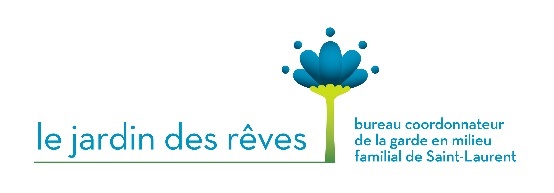 Annexe II : Plan et procédures d’évacuation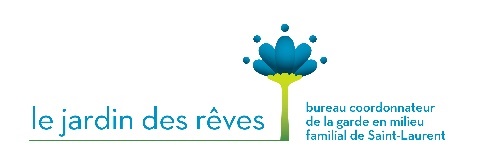 Comment faire son plan d’évacuation ? Le plan d’évacuation est un dessin de tous les étages de votre maison pour vous aider à sortir le plus rapidement possible en cas d’incendie ou d’urgence. Vous devez fournir un plan d’évacuation de la résidence. Vous pouvez utiliser dans la grille ci-joint : Au moins deux (2) sorties de secours menant à l’extérieur (porte principale, fenêtres, porte-patio) ; Les trajets par pièce pour se rendre aux sorties de secours ; Le point de rassemblement situé à l’extérieur de la résidence et 	accessible en toutes saisons ; et L’emplacement des avertisseurs de fumée, de monoxyde de carbone (CO) et des extincteurs portatifs.Vous pouvez utiliser les pictogrammes ou dessiner directement sur la grille. Décrivez les procédures que vous avez prévues en cas d’urgence : Quelles consignes transmettrez-vous aux enfants ?Quel est le lieu de rassemblement identifié pour assurer la sécurité des enfants après l’évacuation ? Ce lieu est-il accessible en tout temps et en toutes saisons (même l’hiver) ?Comment prendrez-vous en charge les enfants à l’extérieur de la résidence afin de les mettre à l’abri (particulièrement en temps froid) ?Comment prévoyez-vous joindre les services de secours à l’extérieur de la résidence ?Comment prévoyez-vous joindre les parents des enfants pour les informer de la situation ? De quelle façon aurez-vous accès aux coordonnées des personnes à prévenir en cas d’urgence pour chacun des enfants une fois à l’extérieur de la résidence ? 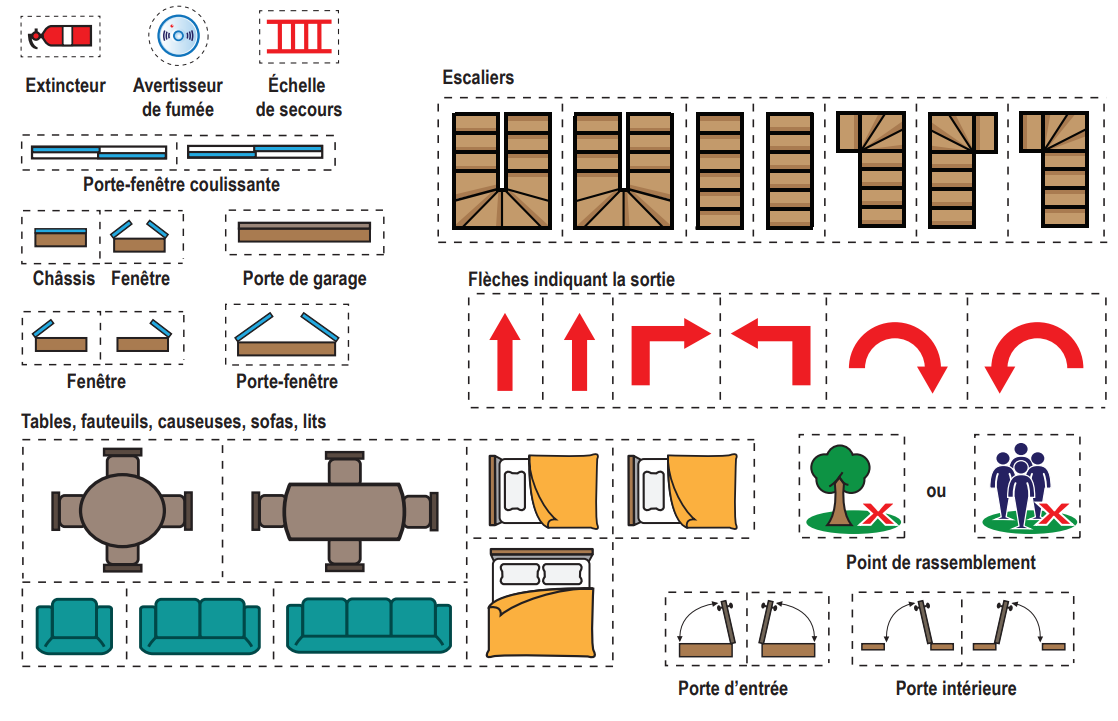 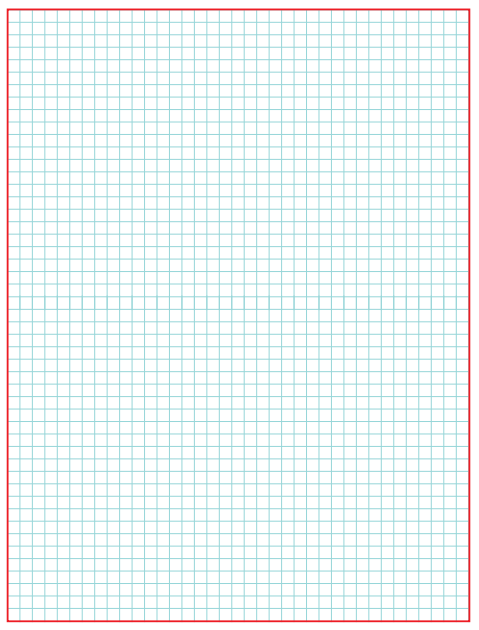 demande de reconnaissanceSection 1 – Identification de la personne requéranteSection 1 – Identification de la personne requéranteSection 1 – Identification de la personne requéranteSection 1 – Identification de la personne requéranteSection 1 – Identification de la personne requéranteSection 1 – Identification de la personne requéranteSection 1 – Identification de la personne requéranteSection 1 – Identification de la personne requéranteSection 1 – Identification de la personne requéranteSection 1 – Identification de la personne requéranteNom, prénom Nom, prénom Nom, prénom Adresse de correspondanceAdresse de correspondanceAdresse de correspondanceVille :						 Code postal : 		Ville :						 Code postal : 		Ville :						 Code postal : 		Ville :						 Code postal : 		Ville :						 Code postal : 		Ville :						 Code postal : 		Ville :						 Code postal : 		Adresse où vous entendez fournir les services de garde éducatifsAdresse où vous entendez fournir les services de garde éducatifsAdresse où vous entendez fournir les services de garde éducatifsCocher s’il s’agit de la même adresse que l’adresse de correspondance Ville :						 Code postal : 		Cocher s’il s’agit de la même adresse que l’adresse de correspondance Ville :						 Code postal : 		Cocher s’il s’agit de la même adresse que l’adresse de correspondance Ville :						 Code postal : 		Cocher s’il s’agit de la même adresse que l’adresse de correspondance Ville :						 Code postal : 		Cocher s’il s’agit de la même adresse que l’adresse de correspondance Ville :						 Code postal : 		Cocher s’il s’agit de la même adresse que l’adresse de correspondance Ville :						 Code postal : 		Cocher s’il s’agit de la même adresse que l’adresse de correspondance Ville :						 Code postal : 		No de téléphoneNo de téléphoneNo de téléphoneCourrielCourrielDate de naissance Acte de naissance ou tout autre document établissant votre identité et votre date de naissance 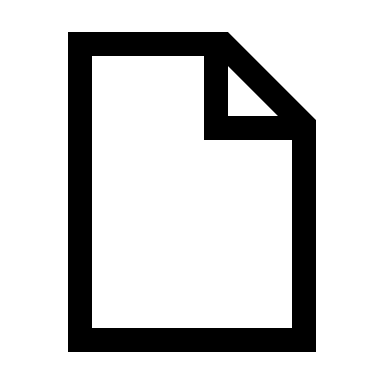 Date de naissance Acte de naissance ou tout autre document établissant votre identité et votre date de naissance Date de naissance Acte de naissance ou tout autre document établissant votre identité et votre date de naissance Êtes-vous autorisée à travailler au Canada ? Document établissant votre droit de travailler au CanadaÊtes-vous autorisée à travailler au Canada ? Document établissant votre droit de travailler au Canada Oui Non Oui Non Oui NonSection 2 – Présence au service de gardeSection 2 – Présence au service de gardeSection 2 – Présence au service de gardeSection 2 – Présence au service de gardeSection 2 – Présence au service de gardeSection 2 – Présence au service de gardeSection 2 – Présence au service de gardeSection 2 – Présence au service de gardeSection 2 – Présence au service de gardeSection 2 – Présence au service de gardeJe serai en mesure d’être présente à mon service de garde éducatif en milieu familial durant toutes les heures de prestation des services de garde éducatifs sauf dans les cas prévus à l’article 81 du RSGEE.		 Oui	 NonJe serai en mesure d’être présente à mon service de garde éducatif en milieu familial durant toutes les heures de prestation des services de garde éducatifs sauf dans les cas prévus à l’article 81 du RSGEE.		 Oui	 NonJe serai en mesure d’être présente à mon service de garde éducatif en milieu familial durant toutes les heures de prestation des services de garde éducatifs sauf dans les cas prévus à l’article 81 du RSGEE.		 Oui	 NonJe serai en mesure d’être présente à mon service de garde éducatif en milieu familial durant toutes les heures de prestation des services de garde éducatifs sauf dans les cas prévus à l’article 81 du RSGEE.		 Oui	 NonJe serai en mesure d’être présente à mon service de garde éducatif en milieu familial durant toutes les heures de prestation des services de garde éducatifs sauf dans les cas prévus à l’article 81 du RSGEE.		 Oui	 NonJe serai en mesure d’être présente à mon service de garde éducatif en milieu familial durant toutes les heures de prestation des services de garde éducatifs sauf dans les cas prévus à l’article 81 du RSGEE.		 Oui	 NonJe serai en mesure d’être présente à mon service de garde éducatif en milieu familial durant toutes les heures de prestation des services de garde éducatifs sauf dans les cas prévus à l’article 81 du RSGEE.		 Oui	 NonJe serai en mesure d’être présente à mon service de garde éducatif en milieu familial durant toutes les heures de prestation des services de garde éducatifs sauf dans les cas prévus à l’article 81 du RSGEE.		 Oui	 NonJe serai en mesure d’être présente à mon service de garde éducatif en milieu familial durant toutes les heures de prestation des services de garde éducatifs sauf dans les cas prévus à l’article 81 du RSGEE.		 Oui	 NonJe serai en mesure d’être présente à mon service de garde éducatif en milieu familial durant toutes les heures de prestation des services de garde éducatifs sauf dans les cas prévus à l’article 81 du RSGEE.		 Oui	 NonSection 3 – Santé de la personne requéranteSection 3 – Santé de la personne requéranteSection 3 – Santé de la personne requéranteSection 3 – Santé de la personne requéranteSection 3 – Santé de la personne requéranteSection 3 – Santé de la personne requéranteSection 3 – Santé de la personne requéranteSection 3 – Santé de la personne requéranteSection 3 – Santé de la personne requéranteSection 3 – Santé de la personne requéranteJ’ai la santé physique et mentale me permettant d’assurer la prestation de services de garde éducatifs aux enfants :	 Oui	 Non Déclaration signée attestant que vous avez une bonne santé physique et mentale vous permettant d’assurer la prestation de services de garde éducatifs aux enfants (annexe I).J’ai la santé physique et mentale me permettant d’assurer la prestation de services de garde éducatifs aux enfants :	 Oui	 Non Déclaration signée attestant que vous avez une bonne santé physique et mentale vous permettant d’assurer la prestation de services de garde éducatifs aux enfants (annexe I).J’ai la santé physique et mentale me permettant d’assurer la prestation de services de garde éducatifs aux enfants :	 Oui	 Non Déclaration signée attestant que vous avez une bonne santé physique et mentale vous permettant d’assurer la prestation de services de garde éducatifs aux enfants (annexe I).J’ai la santé physique et mentale me permettant d’assurer la prestation de services de garde éducatifs aux enfants :	 Oui	 Non Déclaration signée attestant que vous avez une bonne santé physique et mentale vous permettant d’assurer la prestation de services de garde éducatifs aux enfants (annexe I).J’ai la santé physique et mentale me permettant d’assurer la prestation de services de garde éducatifs aux enfants :	 Oui	 Non Déclaration signée attestant que vous avez une bonne santé physique et mentale vous permettant d’assurer la prestation de services de garde éducatifs aux enfants (annexe I).J’ai la santé physique et mentale me permettant d’assurer la prestation de services de garde éducatifs aux enfants :	 Oui	 Non Déclaration signée attestant que vous avez une bonne santé physique et mentale vous permettant d’assurer la prestation de services de garde éducatifs aux enfants (annexe I).J’ai la santé physique et mentale me permettant d’assurer la prestation de services de garde éducatifs aux enfants :	 Oui	 Non Déclaration signée attestant que vous avez une bonne santé physique et mentale vous permettant d’assurer la prestation de services de garde éducatifs aux enfants (annexe I).J’ai la santé physique et mentale me permettant d’assurer la prestation de services de garde éducatifs aux enfants :	 Oui	 Non Déclaration signée attestant que vous avez une bonne santé physique et mentale vous permettant d’assurer la prestation de services de garde éducatifs aux enfants (annexe I).J’ai la santé physique et mentale me permettant d’assurer la prestation de services de garde éducatifs aux enfants :	 Oui	 Non Déclaration signée attestant que vous avez une bonne santé physique et mentale vous permettant d’assurer la prestation de services de garde éducatifs aux enfants (annexe I).J’ai la santé physique et mentale me permettant d’assurer la prestation de services de garde éducatifs aux enfants :	 Oui	 Non Déclaration signée attestant que vous avez une bonne santé physique et mentale vous permettant d’assurer la prestation de services de garde éducatifs aux enfants (annexe I).Section 4 – Identification des personnes qui habitent à la résidence où la personne requérante entend fournir les services de garde éducatifsSection 4 – Identification des personnes qui habitent à la résidence où la personne requérante entend fournir les services de garde éducatifsSection 4 – Identification des personnes qui habitent à la résidence où la personne requérante entend fournir les services de garde éducatifsSection 4 – Identification des personnes qui habitent à la résidence où la personne requérante entend fournir les services de garde éducatifsSection 4 – Identification des personnes qui habitent à la résidence où la personne requérante entend fournir les services de garde éducatifsSection 4 – Identification des personnes qui habitent à la résidence où la personne requérante entend fournir les services de garde éducatifsSection 4 – Identification des personnes qui habitent à la résidence où la personne requérante entend fournir les services de garde éducatifsSection 4 – Identification des personnes qui habitent à la résidence où la personne requérante entend fournir les services de garde éducatifsSection 4 – Identification des personnes qui habitent à la résidence où la personne requérante entend fournir les services de garde éducatifsSection 4 – Identification des personnes qui habitent à la résidence où la personne requérante entend fournir les services de garde éducatifsIndiquez, s’il y a lieu, le nom et la date de naissance de chaque personne de plus de 18 ans qui habite ordinairement la résidence où vous entendez fournir les services de garde éducatifs :Vérification des absences d’empêchementIndiquez, s’il y a lieu, le nom et la date de naissance de chaque personne de plus de 18 ans qui habite ordinairement la résidence où vous entendez fournir les services de garde éducatifs :Vérification des absences d’empêchementIndiquez, s’il y a lieu, le nom et la date de naissance de chaque personne de plus de 18 ans qui habite ordinairement la résidence où vous entendez fournir les services de garde éducatifs :Vérification des absences d’empêchementIndiquez, s’il y a lieu, le nom et la date de naissance de chaque personne de plus de 18 ans qui habite ordinairement la résidence où vous entendez fournir les services de garde éducatifs :Vérification des absences d’empêchementIndiquez, s’il y a lieu, le nom et la date de naissance de chaque personne de plus de 18 ans qui habite ordinairement la résidence où vous entendez fournir les services de garde éducatifs :Vérification des absences d’empêchementIndiquez, s’il y a lieu, le nom et la date de naissance de chaque personne de plus de 18 ans qui habite ordinairement la résidence où vous entendez fournir les services de garde éducatifs :Vérification des absences d’empêchementIndiquez, s’il y a lieu, le nom et la date de naissance de chaque personne de plus de 18 ans qui habite ordinairement la résidence où vous entendez fournir les services de garde éducatifs :Vérification des absences d’empêchementIndiquez, s’il y a lieu, le nom et la date de naissance de chaque personne de plus de 18 ans qui habite ordinairement la résidence où vous entendez fournir les services de garde éducatifs :Vérification des absences d’empêchementIndiquez, s’il y a lieu, le nom et la date de naissance de chaque personne de plus de 18 ans qui habite ordinairement la résidence où vous entendez fournir les services de garde éducatifs :Vérification des absences d’empêchementIndiquez, s’il y a lieu, le nom et la date de naissance de chaque personne de plus de 18 ans qui habite ordinairement la résidence où vous entendez fournir les services de garde éducatifs :Vérification des absences d’empêchementNom et prénom :					Date de naissance :					Nom et prénom :					Date de naissance :					Nom et prénom :					Date de naissance :					Nom et prénom :					Date de naissance :					Nom et prénom :					Date de naissance :					Nom et prénom :					Date de naissance :					Nom et prénom :					Date de naissance :					Nom et prénom :					Date de naissance :					Nom et prénom :					Date de naissance :					Nom et prénom :					Date de naissance :					Nom et prénom :					Date de naissance :					Nom et prénom :					Date de naissance :					Nom et prénom :					Date de naissance :					Nom et prénom :					Date de naissance :					Nom et prénom :					Date de naissance :					Nom et prénom :					Date de naissance :					Nom et prénom :					Date de naissance :					Nom et prénom :					Date de naissance :					Nom et prénom :					Date de naissance :					Nom et prénom :					Date de naissance :					Indiquez, s’il y a lieu, le nom et la date de naissance de chaque enfant de moins de 18 ans qui habite ordinairement avec vous et une indication des heures pendant lesquelles ils sont présents à la résidence où vous entendez fournir les services de garde éducatifs : Acte de naissance ou tout autre document établissant leur identité et leur date de naissanceIndiquez, s’il y a lieu, le nom et la date de naissance de chaque enfant de moins de 18 ans qui habite ordinairement avec vous et une indication des heures pendant lesquelles ils sont présents à la résidence où vous entendez fournir les services de garde éducatifs : Acte de naissance ou tout autre document établissant leur identité et leur date de naissanceIndiquez, s’il y a lieu, le nom et la date de naissance de chaque enfant de moins de 18 ans qui habite ordinairement avec vous et une indication des heures pendant lesquelles ils sont présents à la résidence où vous entendez fournir les services de garde éducatifs : Acte de naissance ou tout autre document établissant leur identité et leur date de naissanceIndiquez, s’il y a lieu, le nom et la date de naissance de chaque enfant de moins de 18 ans qui habite ordinairement avec vous et une indication des heures pendant lesquelles ils sont présents à la résidence où vous entendez fournir les services de garde éducatifs : Acte de naissance ou tout autre document établissant leur identité et leur date de naissanceIndiquez, s’il y a lieu, le nom et la date de naissance de chaque enfant de moins de 18 ans qui habite ordinairement avec vous et une indication des heures pendant lesquelles ils sont présents à la résidence où vous entendez fournir les services de garde éducatifs : Acte de naissance ou tout autre document établissant leur identité et leur date de naissanceIndiquez, s’il y a lieu, le nom et la date de naissance de chaque enfant de moins de 18 ans qui habite ordinairement avec vous et une indication des heures pendant lesquelles ils sont présents à la résidence où vous entendez fournir les services de garde éducatifs : Acte de naissance ou tout autre document établissant leur identité et leur date de naissanceIndiquez, s’il y a lieu, le nom et la date de naissance de chaque enfant de moins de 18 ans qui habite ordinairement avec vous et une indication des heures pendant lesquelles ils sont présents à la résidence où vous entendez fournir les services de garde éducatifs : Acte de naissance ou tout autre document établissant leur identité et leur date de naissanceIndiquez, s’il y a lieu, le nom et la date de naissance de chaque enfant de moins de 18 ans qui habite ordinairement avec vous et une indication des heures pendant lesquelles ils sont présents à la résidence où vous entendez fournir les services de garde éducatifs : Acte de naissance ou tout autre document établissant leur identité et leur date de naissanceIndiquez, s’il y a lieu, le nom et la date de naissance de chaque enfant de moins de 18 ans qui habite ordinairement avec vous et une indication des heures pendant lesquelles ils sont présents à la résidence où vous entendez fournir les services de garde éducatifs : Acte de naissance ou tout autre document établissant leur identité et leur date de naissanceIndiquez, s’il y a lieu, le nom et la date de naissance de chaque enfant de moins de 18 ans qui habite ordinairement avec vous et une indication des heures pendant lesquelles ils sont présents à la résidence où vous entendez fournir les services de garde éducatifs : Acte de naissance ou tout autre document établissant leur identité et leur date de naissanceNom et prénom :					Date de naissance :					Heures de présence à la résidence :			Nom et prénom :					Date de naissance :					Heures de présence à la résidence :			Nom et prénom :					Date de naissance :					Heures de présence à la résidence :			Nom et prénom :					Date de naissance :					Heures de présence à la résidence :			Nom et prénom :					Date de naissance :					Heures de présence à la résidence :			Nom et prénom :					Date de naissance :					Heures de présence à la résidence :			Nom et prénom :					Date de naissance :					Heures de présence à la résidence :			Nom et prénom :					Date de naissance :					Heures de présence à la résidence :			Nom et prénom :					Date de naissance :					Heures de présence à la résidence :			Nom et prénom :					Date de naissance :					Heures de présence à la résidence :			Nom et prénom :					Date de naissance :					Heures de présence à la résidence :			Nom et prénom :					Date de naissance :					Heures de présence à la résidence :			Nom et prénom :					Date de naissance :					Heures de présence à la résidence :			Nom et prénom :					Date de naissance :					Heures de présence à la résidence :			Nom et prénom :					Date de naissance :					Heures de présence à la résidence :			Nom et prénom :					Date de naissance :					Heures de présence à la résidence :			Nom et prénom :					Date de naissance :					Heures de présence à la résidence :			Nom et prénom :					Date de naissance :					Heures de présence à la résidence :			Nom et prénom :					Date de naissance :					Heures de présence à la résidence :			Nom et prénom :					Date de naissance :					Heures de présence à la résidence :			Indiquez, s’il y a lieu, le nombre d’enfants de moins de neuf (9) ans :			Indiquez, s’il y a lieu, le nombre d’enfants de moins de neuf (9) ans :			Indiquez, s’il y a lieu, le nombre d’enfants de moins de neuf (9) ans :			Indiquez, s’il y a lieu, le nombre d’enfants de moins de neuf (9) ans :			Indiquez, s’il y a lieu, le nombre d’enfants de moins de neuf (9) ans :			Indiquez, s’il y a lieu, le nombre d’enfants de moins de neuf (9) ans :			Indiquez, s’il y a lieu, le nombre d’enfants de moins de neuf (9) ans :			Indiquez, s’il y a lieu, le nombre d’enfants de moins de neuf (9) ans :			Indiquez, s’il y a lieu, le nombre d’enfants de moins de neuf (9) ans :			Indiquez, s’il y a lieu, le nombre d’enfants de moins de neuf (9) ans :			Section 5 – Formation de la personne requéranteSection 5 – Formation de la personne requéranteSection 5 – Formation de la personne requéranteSection 5 – Formation de la personne requéranteSection 5 – Formation de la personne requéranteSection 5 – Formation de la personne requéranteSection 5 – Formation de la personne requéranteSection 5 – Formation de la personne requéranteSection 5 – Formation de la personne requéranteSection 5 – Formation de la personne requéranteDécrivez votre formation scolaire. Diplôme d’études secondaires (DES) Diplôme d’études professionnelles (DEP)	                Précisez :						 Attestation d’études collégiales (AEC)		Précisez :						 Diplôme d’études collégiales (DEC)		                Précisez :						 Diplôme d’études universitaires		               Précisez :	                					 Autre, précisez :											Avez-vous réussi un programme de formation d’au moins 45 heures ? (Si votre demande de reconnaissance est acceptée d’ici le 1er  septembre 2026, vous aurez 12 mois après la date officielle de votre reconnaissance pour réussir la formation de 45 heures exigée.) Oui	 Non  S.O. : Détient un DEC en Techniques d’éducation à l’enfance ou équivalentCours de secourisme Avez-vous suivi un cours de secourisme adapté à la petite enfance comprenant un volet sur la gestion de réactions allergiques sévères (huit [8] heures) ? Oui	 Non  Date effectuée :					Avez-vous suivi un cours de secourisme d’appoint d’une durée de six (6) heures visant la mise à jour de ces connaissances ? Oui	 Non  Date effectuée :					Autres, précisez :											Décrivez votre formation scolaire. Diplôme d’études secondaires (DES) Diplôme d’études professionnelles (DEP)	                Précisez :						 Attestation d’études collégiales (AEC)		Précisez :						 Diplôme d’études collégiales (DEC)		                Précisez :						 Diplôme d’études universitaires		               Précisez :	                					 Autre, précisez :											Avez-vous réussi un programme de formation d’au moins 45 heures ? (Si votre demande de reconnaissance est acceptée d’ici le 1er  septembre 2026, vous aurez 12 mois après la date officielle de votre reconnaissance pour réussir la formation de 45 heures exigée.) Oui	 Non  S.O. : Détient un DEC en Techniques d’éducation à l’enfance ou équivalentCours de secourisme Avez-vous suivi un cours de secourisme adapté à la petite enfance comprenant un volet sur la gestion de réactions allergiques sévères (huit [8] heures) ? Oui	 Non  Date effectuée :					Avez-vous suivi un cours de secourisme d’appoint d’une durée de six (6) heures visant la mise à jour de ces connaissances ? Oui	 Non  Date effectuée :					Autres, précisez :											Décrivez votre formation scolaire. Diplôme d’études secondaires (DES) Diplôme d’études professionnelles (DEP)	                Précisez :						 Attestation d’études collégiales (AEC)		Précisez :						 Diplôme d’études collégiales (DEC)		                Précisez :						 Diplôme d’études universitaires		               Précisez :	                					 Autre, précisez :											Avez-vous réussi un programme de formation d’au moins 45 heures ? (Si votre demande de reconnaissance est acceptée d’ici le 1er  septembre 2026, vous aurez 12 mois après la date officielle de votre reconnaissance pour réussir la formation de 45 heures exigée.) Oui	 Non  S.O. : Détient un DEC en Techniques d’éducation à l’enfance ou équivalentCours de secourisme Avez-vous suivi un cours de secourisme adapté à la petite enfance comprenant un volet sur la gestion de réactions allergiques sévères (huit [8] heures) ? Oui	 Non  Date effectuée :					Avez-vous suivi un cours de secourisme d’appoint d’une durée de six (6) heures visant la mise à jour de ces connaissances ? Oui	 Non  Date effectuée :					Autres, précisez :											Décrivez votre formation scolaire. Diplôme d’études secondaires (DES) Diplôme d’études professionnelles (DEP)	                Précisez :						 Attestation d’études collégiales (AEC)		Précisez :						 Diplôme d’études collégiales (DEC)		                Précisez :						 Diplôme d’études universitaires		               Précisez :	                					 Autre, précisez :											Avez-vous réussi un programme de formation d’au moins 45 heures ? (Si votre demande de reconnaissance est acceptée d’ici le 1er  septembre 2026, vous aurez 12 mois après la date officielle de votre reconnaissance pour réussir la formation de 45 heures exigée.) Oui	 Non  S.O. : Détient un DEC en Techniques d’éducation à l’enfance ou équivalentCours de secourisme Avez-vous suivi un cours de secourisme adapté à la petite enfance comprenant un volet sur la gestion de réactions allergiques sévères (huit [8] heures) ? Oui	 Non  Date effectuée :					Avez-vous suivi un cours de secourisme d’appoint d’une durée de six (6) heures visant la mise à jour de ces connaissances ? Oui	 Non  Date effectuée :					Autres, précisez :											Décrivez votre formation scolaire. Diplôme d’études secondaires (DES) Diplôme d’études professionnelles (DEP)	                Précisez :						 Attestation d’études collégiales (AEC)		Précisez :						 Diplôme d’études collégiales (DEC)		                Précisez :						 Diplôme d’études universitaires		               Précisez :	                					 Autre, précisez :											Avez-vous réussi un programme de formation d’au moins 45 heures ? (Si votre demande de reconnaissance est acceptée d’ici le 1er  septembre 2026, vous aurez 12 mois après la date officielle de votre reconnaissance pour réussir la formation de 45 heures exigée.) Oui	 Non  S.O. : Détient un DEC en Techniques d’éducation à l’enfance ou équivalentCours de secourisme Avez-vous suivi un cours de secourisme adapté à la petite enfance comprenant un volet sur la gestion de réactions allergiques sévères (huit [8] heures) ? Oui	 Non  Date effectuée :					Avez-vous suivi un cours de secourisme d’appoint d’une durée de six (6) heures visant la mise à jour de ces connaissances ? Oui	 Non  Date effectuée :					Autres, précisez :											Décrivez votre formation scolaire. Diplôme d’études secondaires (DES) Diplôme d’études professionnelles (DEP)	                Précisez :						 Attestation d’études collégiales (AEC)		Précisez :						 Diplôme d’études collégiales (DEC)		                Précisez :						 Diplôme d’études universitaires		               Précisez :	                					 Autre, précisez :											Avez-vous réussi un programme de formation d’au moins 45 heures ? (Si votre demande de reconnaissance est acceptée d’ici le 1er  septembre 2026, vous aurez 12 mois après la date officielle de votre reconnaissance pour réussir la formation de 45 heures exigée.) Oui	 Non  S.O. : Détient un DEC en Techniques d’éducation à l’enfance ou équivalentCours de secourisme Avez-vous suivi un cours de secourisme adapté à la petite enfance comprenant un volet sur la gestion de réactions allergiques sévères (huit [8] heures) ? Oui	 Non  Date effectuée :					Avez-vous suivi un cours de secourisme d’appoint d’une durée de six (6) heures visant la mise à jour de ces connaissances ? Oui	 Non  Date effectuée :					Autres, précisez :											Décrivez votre formation scolaire. Diplôme d’études secondaires (DES) Diplôme d’études professionnelles (DEP)	                Précisez :						 Attestation d’études collégiales (AEC)		Précisez :						 Diplôme d’études collégiales (DEC)		                Précisez :						 Diplôme d’études universitaires		               Précisez :	                					 Autre, précisez :											Avez-vous réussi un programme de formation d’au moins 45 heures ? (Si votre demande de reconnaissance est acceptée d’ici le 1er  septembre 2026, vous aurez 12 mois après la date officielle de votre reconnaissance pour réussir la formation de 45 heures exigée.) Oui	 Non  S.O. : Détient un DEC en Techniques d’éducation à l’enfance ou équivalentCours de secourisme Avez-vous suivi un cours de secourisme adapté à la petite enfance comprenant un volet sur la gestion de réactions allergiques sévères (huit [8] heures) ? Oui	 Non  Date effectuée :					Avez-vous suivi un cours de secourisme d’appoint d’une durée de six (6) heures visant la mise à jour de ces connaissances ? Oui	 Non  Date effectuée :					Autres, précisez :											Décrivez votre formation scolaire. Diplôme d’études secondaires (DES) Diplôme d’études professionnelles (DEP)	                Précisez :						 Attestation d’études collégiales (AEC)		Précisez :						 Diplôme d’études collégiales (DEC)		                Précisez :						 Diplôme d’études universitaires		               Précisez :	                					 Autre, précisez :											Avez-vous réussi un programme de formation d’au moins 45 heures ? (Si votre demande de reconnaissance est acceptée d’ici le 1er  septembre 2026, vous aurez 12 mois après la date officielle de votre reconnaissance pour réussir la formation de 45 heures exigée.) Oui	 Non  S.O. : Détient un DEC en Techniques d’éducation à l’enfance ou équivalentCours de secourisme Avez-vous suivi un cours de secourisme adapté à la petite enfance comprenant un volet sur la gestion de réactions allergiques sévères (huit [8] heures) ? Oui	 Non  Date effectuée :					Avez-vous suivi un cours de secourisme d’appoint d’une durée de six (6) heures visant la mise à jour de ces connaissances ? Oui	 Non  Date effectuée :					Autres, précisez :											Décrivez votre formation scolaire. Diplôme d’études secondaires (DES) Diplôme d’études professionnelles (DEP)	                Précisez :						 Attestation d’études collégiales (AEC)		Précisez :						 Diplôme d’études collégiales (DEC)		                Précisez :						 Diplôme d’études universitaires		               Précisez :	                					 Autre, précisez :											Avez-vous réussi un programme de formation d’au moins 45 heures ? (Si votre demande de reconnaissance est acceptée d’ici le 1er  septembre 2026, vous aurez 12 mois après la date officielle de votre reconnaissance pour réussir la formation de 45 heures exigée.) Oui	 Non  S.O. : Détient un DEC en Techniques d’éducation à l’enfance ou équivalentCours de secourisme Avez-vous suivi un cours de secourisme adapté à la petite enfance comprenant un volet sur la gestion de réactions allergiques sévères (huit [8] heures) ? Oui	 Non  Date effectuée :					Avez-vous suivi un cours de secourisme d’appoint d’une durée de six (6) heures visant la mise à jour de ces connaissances ? Oui	 Non  Date effectuée :					Autres, précisez :											Décrivez votre formation scolaire. Diplôme d’études secondaires (DES) Diplôme d’études professionnelles (DEP)	                Précisez :						 Attestation d’études collégiales (AEC)		Précisez :						 Diplôme d’études collégiales (DEC)		                Précisez :						 Diplôme d’études universitaires		               Précisez :	                					 Autre, précisez :											Avez-vous réussi un programme de formation d’au moins 45 heures ? (Si votre demande de reconnaissance est acceptée d’ici le 1er  septembre 2026, vous aurez 12 mois après la date officielle de votre reconnaissance pour réussir la formation de 45 heures exigée.) Oui	 Non  S.O. : Détient un DEC en Techniques d’éducation à l’enfance ou équivalentCours de secourisme Avez-vous suivi un cours de secourisme adapté à la petite enfance comprenant un volet sur la gestion de réactions allergiques sévères (huit [8] heures) ? Oui	 Non  Date effectuée :					Avez-vous suivi un cours de secourisme d’appoint d’une durée de six (6) heures visant la mise à jour de ces connaissances ? Oui	 Non  Date effectuée :					Autres, précisez :											Section 6 – Expériences de travailSection 6 – Expériences de travailSection 6 – Expériences de travailSection 6 – Expériences de travailSection 6 – Expériences de travailSection 6 – Expériences de travailSection 6 – Expériences de travailSection 6 – Expériences de travailSection 6 – Expériences de travailSection 6 – Expériences de travailVous pouvez nous décrire vos expériences de travail ci-dessous ou nous faire parvenir votre curriculum vitae avec votre formulaire de demande. Je vais transmettre mon curriculum vitae (CV)Vous pouvez nous décrire vos expériences de travail ci-dessous ou nous faire parvenir votre curriculum vitae avec votre formulaire de demande. Je vais transmettre mon curriculum vitae (CV)Vous pouvez nous décrire vos expériences de travail ci-dessous ou nous faire parvenir votre curriculum vitae avec votre formulaire de demande. Je vais transmettre mon curriculum vitae (CV)Vous pouvez nous décrire vos expériences de travail ci-dessous ou nous faire parvenir votre curriculum vitae avec votre formulaire de demande. Je vais transmettre mon curriculum vitae (CV)Vous pouvez nous décrire vos expériences de travail ci-dessous ou nous faire parvenir votre curriculum vitae avec votre formulaire de demande. Je vais transmettre mon curriculum vitae (CV)Vous pouvez nous décrire vos expériences de travail ci-dessous ou nous faire parvenir votre curriculum vitae avec votre formulaire de demande. Je vais transmettre mon curriculum vitae (CV)Vous pouvez nous décrire vos expériences de travail ci-dessous ou nous faire parvenir votre curriculum vitae avec votre formulaire de demande. Je vais transmettre mon curriculum vitae (CV)Vous pouvez nous décrire vos expériences de travail ci-dessous ou nous faire parvenir votre curriculum vitae avec votre formulaire de demande. Je vais transmettre mon curriculum vitae (CV)Vous pouvez nous décrire vos expériences de travail ci-dessous ou nous faire parvenir votre curriculum vitae avec votre formulaire de demande. Je vais transmettre mon curriculum vitae (CV)Vous pouvez nous décrire vos expériences de travail ci-dessous ou nous faire parvenir votre curriculum vitae avec votre formulaire de demande. Je vais transmettre mon curriculum vitae (CV)Avez-vous déjà été reconnue à titre de responsable d’un service de garde éducatif en milieu familial ?	 Oui	 NonAvez-vous déjà été reconnue à titre de responsable d’un service de garde éducatif en milieu familial ?	 Oui	 NonAvez-vous déjà été reconnue à titre de responsable d’un service de garde éducatif en milieu familial ?	 Oui	 NonAvez-vous déjà été reconnue à titre de responsable d’un service de garde éducatif en milieu familial ?	 Oui	 NonAvez-vous déjà été reconnue à titre de responsable d’un service de garde éducatif en milieu familial ?	 Oui	 NonAvez-vous déjà été reconnue à titre de responsable d’un service de garde éducatif en milieu familial ?	 Oui	 NonAvez-vous déjà été reconnue à titre de responsable d’un service de garde éducatif en milieu familial ?	 Oui	 NonAvez-vous déjà été reconnue à titre de responsable d’un service de garde éducatif en milieu familial ?	 Oui	 NonAvez-vous déjà été reconnue à titre de responsable d’un service de garde éducatif en milieu familial ?	 Oui	 NonAvez-vous déjà été reconnue à titre de responsable d’un service de garde éducatif en milieu familial ?	 Oui	 NonSi oui, nom du Bureau coordonnateur :									Avez-vous fait l’objet d’une révocation de la part d’un BC dans les trois (3) années prédécédant la présente demande de reconnaissance ?  Oui	 Non   Si oui, nom du Bureau coordonnateur :									Avez-vous fait l’objet d’une révocation de la part d’un BC dans les trois (3) années prédécédant la présente demande de reconnaissance ?  Oui	 Non   Si oui, nom du Bureau coordonnateur :									Avez-vous fait l’objet d’une révocation de la part d’un BC dans les trois (3) années prédécédant la présente demande de reconnaissance ?  Oui	 Non   Si oui, nom du Bureau coordonnateur :									Avez-vous fait l’objet d’une révocation de la part d’un BC dans les trois (3) années prédécédant la présente demande de reconnaissance ?  Oui	 Non   Si oui, nom du Bureau coordonnateur :									Avez-vous fait l’objet d’une révocation de la part d’un BC dans les trois (3) années prédécédant la présente demande de reconnaissance ?  Oui	 Non   Si oui, nom du Bureau coordonnateur :									Avez-vous fait l’objet d’une révocation de la part d’un BC dans les trois (3) années prédécédant la présente demande de reconnaissance ?  Oui	 Non   Si oui, nom du Bureau coordonnateur :									Avez-vous fait l’objet d’une révocation de la part d’un BC dans les trois (3) années prédécédant la présente demande de reconnaissance ?  Oui	 Non   Si oui, nom du Bureau coordonnateur :									Avez-vous fait l’objet d’une révocation de la part d’un BC dans les trois (3) années prédécédant la présente demande de reconnaissance ?  Oui	 Non   Si oui, nom du Bureau coordonnateur :									Avez-vous fait l’objet d’une révocation de la part d’un BC dans les trois (3) années prédécédant la présente demande de reconnaissance ?  Oui	 Non   Si oui, nom du Bureau coordonnateur :									Avez-vous fait l’objet d’une révocation de la part d’un BC dans les trois (3) années prédécédant la présente demande de reconnaissance ?  Oui	 Non   Section 7 – Offre de services et assistanteSection 7 – Offre de services et assistanteSection 7 – Offre de services et assistanteSection 7 – Offre de services et assistanteSection 7 – Offre de services et assistanteSection 7 – Offre de services et assistanteSection 7 – Offre de services et assistanteSection 7 – Offre de services et assistanteSection 7 – Offre de services et assistanteSection 7 – Offre de services et assistanteCombien d’enfants entendez-vous recevoir ?				De ce nombre, combien d’enfants âgés de moins de 18 mois ?		Remarque : Une RSGE peut recevoir six (6) enfants, dont deux (2) enfants âgés de moins de 18 mois, au plus. Une RSGE assistée par une personne majeure peut recevoir neuf (9) enfants, dont quatre (4) enfants âgés de moins de 18 mois, au plus.Combien d’enfants entendez-vous recevoir ?				De ce nombre, combien d’enfants âgés de moins de 18 mois ?		Remarque : Une RSGE peut recevoir six (6) enfants, dont deux (2) enfants âgés de moins de 18 mois, au plus. Une RSGE assistée par une personne majeure peut recevoir neuf (9) enfants, dont quatre (4) enfants âgés de moins de 18 mois, au plus.Combien d’enfants entendez-vous recevoir ?				De ce nombre, combien d’enfants âgés de moins de 18 mois ?		Remarque : Une RSGE peut recevoir six (6) enfants, dont deux (2) enfants âgés de moins de 18 mois, au plus. Une RSGE assistée par une personne majeure peut recevoir neuf (9) enfants, dont quatre (4) enfants âgés de moins de 18 mois, au plus.Combien d’enfants entendez-vous recevoir ?				De ce nombre, combien d’enfants âgés de moins de 18 mois ?		Remarque : Une RSGE peut recevoir six (6) enfants, dont deux (2) enfants âgés de moins de 18 mois, au plus. Une RSGE assistée par une personne majeure peut recevoir neuf (9) enfants, dont quatre (4) enfants âgés de moins de 18 mois, au plus.Combien d’enfants entendez-vous recevoir ?				De ce nombre, combien d’enfants âgés de moins de 18 mois ?		Remarque : Une RSGE peut recevoir six (6) enfants, dont deux (2) enfants âgés de moins de 18 mois, au plus. Une RSGE assistée par une personne majeure peut recevoir neuf (9) enfants, dont quatre (4) enfants âgés de moins de 18 mois, au plus.Combien d’enfants entendez-vous recevoir ?				De ce nombre, combien d’enfants âgés de moins de 18 mois ?		Remarque : Une RSGE peut recevoir six (6) enfants, dont deux (2) enfants âgés de moins de 18 mois, au plus. Une RSGE assistée par une personne majeure peut recevoir neuf (9) enfants, dont quatre (4) enfants âgés de moins de 18 mois, au plus.Combien d’enfants entendez-vous recevoir ?				De ce nombre, combien d’enfants âgés de moins de 18 mois ?		Remarque : Une RSGE peut recevoir six (6) enfants, dont deux (2) enfants âgés de moins de 18 mois, au plus. Une RSGE assistée par une personne majeure peut recevoir neuf (9) enfants, dont quatre (4) enfants âgés de moins de 18 mois, au plus.Combien d’enfants entendez-vous recevoir ?				De ce nombre, combien d’enfants âgés de moins de 18 mois ?		Remarque : Une RSGE peut recevoir six (6) enfants, dont deux (2) enfants âgés de moins de 18 mois, au plus. Une RSGE assistée par une personne majeure peut recevoir neuf (9) enfants, dont quatre (4) enfants âgés de moins de 18 mois, au plus.Combien d’enfants entendez-vous recevoir ?				De ce nombre, combien d’enfants âgés de moins de 18 mois ?		Remarque : Une RSGE peut recevoir six (6) enfants, dont deux (2) enfants âgés de moins de 18 mois, au plus. Une RSGE assistée par une personne majeure peut recevoir neuf (9) enfants, dont quatre (4) enfants âgés de moins de 18 mois, au plus.Combien d’enfants entendez-vous recevoir ?				De ce nombre, combien d’enfants âgés de moins de 18 mois ?		Remarque : Une RSGE peut recevoir six (6) enfants, dont deux (2) enfants âgés de moins de 18 mois, au plus. Une RSGE assistée par une personne majeure peut recevoir neuf (9) enfants, dont quatre (4) enfants âgés de moins de 18 mois, au plus.Assistante Assistante Assistante Assistante Assistante Assistante Assistante Assistante Assistante Assistante Serez-vous assistée par une personne majeure ?    Oui 	 Non   Si oui, veuillez répondre aux questions suivantes :Nom et prénom : 					Adresse de résidence : 								Numéro de téléphone : 								Vérification des absences d’empêchementSerez-vous assistée par une personne majeure ?    Oui 	 Non   Si oui, veuillez répondre aux questions suivantes :Nom et prénom : 					Adresse de résidence : 								Numéro de téléphone : 								Vérification des absences d’empêchementSerez-vous assistée par une personne majeure ?    Oui 	 Non   Si oui, veuillez répondre aux questions suivantes :Nom et prénom : 					Adresse de résidence : 								Numéro de téléphone : 								Vérification des absences d’empêchementSerez-vous assistée par une personne majeure ?    Oui 	 Non   Si oui, veuillez répondre aux questions suivantes :Nom et prénom : 					Adresse de résidence : 								Numéro de téléphone : 								Vérification des absences d’empêchementSerez-vous assistée par une personne majeure ?    Oui 	 Non   Si oui, veuillez répondre aux questions suivantes :Nom et prénom : 					Adresse de résidence : 								Numéro de téléphone : 								Vérification des absences d’empêchementSerez-vous assistée par une personne majeure ?    Oui 	 Non   Si oui, veuillez répondre aux questions suivantes :Nom et prénom : 					Adresse de résidence : 								Numéro de téléphone : 								Vérification des absences d’empêchementSerez-vous assistée par une personne majeure ?    Oui 	 Non   Si oui, veuillez répondre aux questions suivantes :Nom et prénom : 					Adresse de résidence : 								Numéro de téléphone : 								Vérification des absences d’empêchementSerez-vous assistée par une personne majeure ?    Oui 	 Non   Si oui, veuillez répondre aux questions suivantes :Nom et prénom : 					Adresse de résidence : 								Numéro de téléphone : 								Vérification des absences d’empêchementSerez-vous assistée par une personne majeure ?    Oui 	 Non   Si oui, veuillez répondre aux questions suivantes :Nom et prénom : 					Adresse de résidence : 								Numéro de téléphone : 								Vérification des absences d’empêchementSerez-vous assistée par une personne majeure ?    Oui 	 Non   Si oui, veuillez répondre aux questions suivantes :Nom et prénom : 					Adresse de résidence : 								Numéro de téléphone : 								Vérification des absences d’empêchementJours et heures d’ouverture du serviceJours et heures d’ouverture du serviceJours et heures d’ouverture du serviceJours et heures d’ouverture du serviceJours et heures d’ouverture du serviceJours et heures d’ouverture du serviceJours et heures d’ouverture du serviceJours et heures d’ouverture du serviceJours et heures d’ouverture du serviceJours et heures d’ouverture du serviceLundiMardiMardiMercrediJeudiVendrediVendrediSamediDimancheDeÀHeures des repas et des collations dispensés aux enfants reçusHeures des repas et des collations dispensés aux enfants reçusHeures des repas et des collations dispensés aux enfants reçusHeures des repas et des collations dispensés aux enfants reçusHeures des repas et des collations dispensés aux enfants reçusHeures des repas et des collations dispensés aux enfants reçusHeures des repas et des collations dispensés aux enfants reçusHeures des repas et des collations dispensés aux enfants reçusHeures des repas et des collations dispensés aux enfants reçusHeures des repas et des collations dispensés aux enfants reçusDéjeuner (s’il y a lieu)				Collation d’avant-midi				Dîner						Collation d’après-midi				Souper (s’il y a lieu)				Collation de soirée (s’il y a lieu)			Déjeuner (s’il y a lieu)				Collation d’avant-midi				Dîner						Collation d’après-midi				Souper (s’il y a lieu)				Collation de soirée (s’il y a lieu)			Déjeuner (s’il y a lieu)				Collation d’avant-midi				Dîner						Collation d’après-midi				Souper (s’il y a lieu)				Collation de soirée (s’il y a lieu)			Déjeuner (s’il y a lieu)				Collation d’avant-midi				Dîner						Collation d’après-midi				Souper (s’il y a lieu)				Collation de soirée (s’il y a lieu)			Déjeuner (s’il y a lieu)				Collation d’avant-midi				Dîner						Collation d’après-midi				Souper (s’il y a lieu)				Collation de soirée (s’il y a lieu)			Déjeuner (s’il y a lieu)				Collation d’avant-midi				Dîner						Collation d’après-midi				Souper (s’il y a lieu)				Collation de soirée (s’il y a lieu)			Déjeuner (s’il y a lieu)				Collation d’avant-midi				Dîner						Collation d’après-midi				Souper (s’il y a lieu)				Collation de soirée (s’il y a lieu)			Déjeuner (s’il y a lieu)				Collation d’avant-midi				Dîner						Collation d’après-midi				Souper (s’il y a lieu)				Collation de soirée (s’il y a lieu)			Déjeuner (s’il y a lieu)				Collation d’avant-midi				Dîner						Collation d’après-midi				Souper (s’il y a lieu)				Collation de soirée (s’il y a lieu)			Déjeuner (s’il y a lieu)				Collation d’avant-midi				Dîner						Collation d’après-midi				Souper (s’il y a lieu)				Collation de soirée (s’il y a lieu)			Jours ou périodes de fermeture du service de garde éducatif prévus :Jours ou périodes de fermeture du service de garde éducatif prévus :Jours ou périodes de fermeture du service de garde éducatif prévus :Jours ou périodes de fermeture du service de garde éducatif prévus :Jours ou périodes de fermeture du service de garde éducatif prévus :Jours ou périodes de fermeture du service de garde éducatif prévus :Jours ou périodes de fermeture du service de garde éducatif prévus :Jours ou périodes de fermeture du service de garde éducatif prévus :Jours ou périodes de fermeture du service de garde éducatif prévus :Jours ou périodes de fermeture du service de garde éducatif prévus :Total des jours de fermeture dans une année :			Total des jours de fermeture dans une année :			Total des jours de fermeture dans une année :			Total des jours de fermeture dans une année :			Total des jours de fermeture dans une année :			Total des jours de fermeture dans une année :			Total des jours de fermeture dans une année :			Total des jours de fermeture dans une année :			Total des jours de fermeture dans une année :			Total des jours de fermeture dans une année :			Section 8 – Armes à feuSection 8 – Armes à feuSection 8 – Armes à feuSection 8 – Armes à feuSection 8 – Armes à feuSection 8 – Armes à feuSection 8 – Armes à feuSection 8 – Armes à feuSection 8 – Armes à feuSection 8 – Armes à feuLa résidence où vous entendez fournir les services de garde éducatifs abrite-t-elle une arme à feu ?	 Oui	 Non    Copie du certificat d’enregistrement de l’armeLa résidence où vous entendez fournir les services de garde éducatifs abrite-t-elle une arme à feu ?	 Oui	 Non    Copie du certificat d’enregistrement de l’armeLa résidence où vous entendez fournir les services de garde éducatifs abrite-t-elle une arme à feu ?	 Oui	 Non    Copie du certificat d’enregistrement de l’armeLa résidence où vous entendez fournir les services de garde éducatifs abrite-t-elle une arme à feu ?	 Oui	 Non    Copie du certificat d’enregistrement de l’armeLa résidence où vous entendez fournir les services de garde éducatifs abrite-t-elle une arme à feu ?	 Oui	 Non    Copie du certificat d’enregistrement de l’armeLa résidence où vous entendez fournir les services de garde éducatifs abrite-t-elle une arme à feu ?	 Oui	 Non    Copie du certificat d’enregistrement de l’armeLa résidence où vous entendez fournir les services de garde éducatifs abrite-t-elle une arme à feu ?	 Oui	 Non    Copie du certificat d’enregistrement de l’armeLa résidence où vous entendez fournir les services de garde éducatifs abrite-t-elle une arme à feu ?	 Oui	 Non    Copie du certificat d’enregistrement de l’armeLa résidence où vous entendez fournir les services de garde éducatifs abrite-t-elle une arme à feu ?	 Oui	 Non    Copie du certificat d’enregistrement de l’armeLa résidence où vous entendez fournir les services de garde éducatifs abrite-t-elle une arme à feu ?	 Oui	 Non    Copie du certificat d’enregistrement de l’armeSection 9 – Assurance responsabilité civileSection 9 – Assurance responsabilité civileSection 9 – Assurance responsabilité civileSection 9 – Assurance responsabilité civileSection 9 – Assurance responsabilité civileSection 9 – Assurance responsabilité civileSection 9 – Assurance responsabilité civileSection 9 – Assurance responsabilité civileSection 9 – Assurance responsabilité civileSection 9 – Assurance responsabilité civileVous devez être couverte par une police d’assurance responsabilité civile pour un montant d’au moins 1 000 000 $ par sinistre dont la garantie s’étendra à vos activités de responsable et, s’il y a lieu, à celles de votre assistante et de vos remplaçantes.Si ma demande de reconnaissance est acceptée, je transmettrai une attestation de cette couverture d’assurance avant l’ouverture de mon service de garde éducatif en milieu familial.  Oui  Non   Vous devez être couverte par une police d’assurance responsabilité civile pour un montant d’au moins 1 000 000 $ par sinistre dont la garantie s’étendra à vos activités de responsable et, s’il y a lieu, à celles de votre assistante et de vos remplaçantes.Si ma demande de reconnaissance est acceptée, je transmettrai une attestation de cette couverture d’assurance avant l’ouverture de mon service de garde éducatif en milieu familial.  Oui  Non   Vous devez être couverte par une police d’assurance responsabilité civile pour un montant d’au moins 1 000 000 $ par sinistre dont la garantie s’étendra à vos activités de responsable et, s’il y a lieu, à celles de votre assistante et de vos remplaçantes.Si ma demande de reconnaissance est acceptée, je transmettrai une attestation de cette couverture d’assurance avant l’ouverture de mon service de garde éducatif en milieu familial.  Oui  Non   Vous devez être couverte par une police d’assurance responsabilité civile pour un montant d’au moins 1 000 000 $ par sinistre dont la garantie s’étendra à vos activités de responsable et, s’il y a lieu, à celles de votre assistante et de vos remplaçantes.Si ma demande de reconnaissance est acceptée, je transmettrai une attestation de cette couverture d’assurance avant l’ouverture de mon service de garde éducatif en milieu familial.  Oui  Non   Vous devez être couverte par une police d’assurance responsabilité civile pour un montant d’au moins 1 000 000 $ par sinistre dont la garantie s’étendra à vos activités de responsable et, s’il y a lieu, à celles de votre assistante et de vos remplaçantes.Si ma demande de reconnaissance est acceptée, je transmettrai une attestation de cette couverture d’assurance avant l’ouverture de mon service de garde éducatif en milieu familial.  Oui  Non   Vous devez être couverte par une police d’assurance responsabilité civile pour un montant d’au moins 1 000 000 $ par sinistre dont la garantie s’étendra à vos activités de responsable et, s’il y a lieu, à celles de votre assistante et de vos remplaçantes.Si ma demande de reconnaissance est acceptée, je transmettrai une attestation de cette couverture d’assurance avant l’ouverture de mon service de garde éducatif en milieu familial.  Oui  Non   Vous devez être couverte par une police d’assurance responsabilité civile pour un montant d’au moins 1 000 000 $ par sinistre dont la garantie s’étendra à vos activités de responsable et, s’il y a lieu, à celles de votre assistante et de vos remplaçantes.Si ma demande de reconnaissance est acceptée, je transmettrai une attestation de cette couverture d’assurance avant l’ouverture de mon service de garde éducatif en milieu familial.  Oui  Non   Vous devez être couverte par une police d’assurance responsabilité civile pour un montant d’au moins 1 000 000 $ par sinistre dont la garantie s’étendra à vos activités de responsable et, s’il y a lieu, à celles de votre assistante et de vos remplaçantes.Si ma demande de reconnaissance est acceptée, je transmettrai une attestation de cette couverture d’assurance avant l’ouverture de mon service de garde éducatif en milieu familial.  Oui  Non   Vous devez être couverte par une police d’assurance responsabilité civile pour un montant d’au moins 1 000 000 $ par sinistre dont la garantie s’étendra à vos activités de responsable et, s’il y a lieu, à celles de votre assistante et de vos remplaçantes.Si ma demande de reconnaissance est acceptée, je transmettrai une attestation de cette couverture d’assurance avant l’ouverture de mon service de garde éducatif en milieu familial.  Oui  Non   Vous devez être couverte par une police d’assurance responsabilité civile pour un montant d’au moins 1 000 000 $ par sinistre dont la garantie s’étendra à vos activités de responsable et, s’il y a lieu, à celles de votre assistante et de vos remplaçantes.Si ma demande de reconnaissance est acceptée, je transmettrai une attestation de cette couverture d’assurance avant l’ouverture de mon service de garde éducatif en milieu familial.  Oui  Non   Section 10 – SignatureSection 10 – SignatureSection 10 – SignatureSection 10 – SignatureSection 10 – SignatureSection 10 – SignatureSection 10 – SignatureSection 10 – SignatureSection 10 – SignatureSection 10 – Signature			Signature de la personne requérante						Date de la signature			Signature de la personne requérante						Date de la signature			Signature de la personne requérante						Date de la signature			Signature de la personne requérante						Date de la signature			Signature de la personne requérante						Date de la signature			Signature de la personne requérante						Date de la signature			Signature de la personne requérante						Date de la signature			Signature de la personne requérante						Date de la signature			Signature de la personne requérante						Date de la signature			Signature de la personne requérante						Date de la signatureCocher si fourniSansobjetVous avez joint :Identité Identité Identité Une copie de votre acte de naissance OUTout autre document établissant votre identité, votre date de naissance et votre droit de travailler au Canada.Une copie de l’acte de naissance OUTout autre document établissant l’identité et la date de naissance de chaque enfant de moins de 18 ans qui habite ordinairement avec vous.Santé Santé Santé Une déclaration signée attestant que vous avez une bonne santé physique et mentale vous permettant d’assurer la prestation de services de garde éducatifs aux enfants (annexe I).Expériences de travailExpériences de travailExpériences de travailUne copie de votre curriculum vitae (si vous n’avez pas rempli la Section 6 – Expériences de travail du formulaire Demande de reconnaissance.)Procédure d’évacuation Procédure d’évacuation Procédure d’évacuation Une procédure d’évacuation en cas d’urgence (annexe II)Armes à feuArmes à feuArmes à feuUne copie du certificat d’enregistrement d’armes à feu ou le numéro d’immatriculation attribué à chaque arme à feu en vertu de la Loi sur l’immatriculation des armes à feu (chapitre I-0.01) (si la résidence où elle entend fournir les services de garde éducatifs abrite une ou plusieurs armes à feu).Cours de secourismeCours de secourismeCours de secourismeUn certificat de secourisme obtenu à la suite d’une formation d’une durée minimale de huit (8) heures datant d’au plus trois (3) ans comprenant un volet sur la gestion de réactions allergiques sévères.OU Un certificat d’un cours d’appoint d’une durée minimale de six (6) heures visant la mise à jour des connaissances acquises dans le cadre du cours de secourisme adapté à la petite enfance.Vérification des absences d’empêchement Si vous ne possédez pas ces documents, prenez rapidement contact avec votre BC afin de débuter le processus d’obtention des documents.Vérification des absences d’empêchement Si vous ne possédez pas ces documents, prenez rapidement contact avec votre BC afin de débuter le processus d’obtention des documents.Vérification des absences d’empêchement Si vous ne possédez pas ces documents, prenez rapidement contact avec votre BC afin de débuter le processus d’obtention des documents.Pour vous : Une copie du consentement à la vérification des renseignements nécessaires à l’établissement d’un empêchementUne attestation d’absence d’empêchement ou, à défaut, la déclaration de renseignements pouvant révéler un empêchement contemporaine de la demande.Pour la personne qui vous assiste et pour chacune des personnes majeures vivant dans la résidence où sont fournis les services de garde éducatifs (s’il y a lieu) : Une copie du consentement à la vérification des renseignements nécessaires à l’établissement d’un empêchement Une attestation d’absence d’empêchement ou, à défaut, la déclaration de renseignements pouvant révéler un empêchement contemporaine de la demande.Assurance Si votre demande de reconnaissance est acceptée, vous devrez fournir la preuve d’assurance avant l’ouverture de votre service de garde éducatif en milieu familial.Assurance Si votre demande de reconnaissance est acceptée, vous devrez fournir la preuve d’assurance avant l’ouverture de votre service de garde éducatif en milieu familial.Assurance Si votre demande de reconnaissance est acceptée, vous devrez fournir la preuve d’assurance avant l’ouverture de votre service de garde éducatif en milieu familial.Preuve de la couverture d’une police d’assurance responsabilité civile pour un montant d’au moins 1 000 000 $ par sinistre dont la garantie s’étend à vos activités de responsable d’un service de garde éducatif en milieu familial et, s’il y a lieu, à celles de la personne vous l’assiste et de vos remplaçantesFormation Si votre demande de reconnaissance est acceptée d’ici le 1er septembre 2026, vous aurez 12 mois après la date officielle de votre reconnaissance pour réussir la formation de 45 heures exigée.  Formation Si votre demande de reconnaissance est acceptée d’ici le 1er septembre 2026, vous aurez 12 mois après la date officielle de votre reconnaissance pour réussir la formation de 45 heures exigée.  Formation Si votre demande de reconnaissance est acceptée d’ici le 1er septembre 2026, vous aurez 12 mois après la date officielle de votre reconnaissance pour réussir la formation de 45 heures exigée.  Un diplôme d’études collégiales en Techniques d’éducation à l’enfance (ou toute équivalence prévue à la Directive concernant l’évaluation de la qualification du personnel de garde et les équivalences de formation reconnues). OU Un certificat attestant de la réussite d’une formation d’une durée minimale de 45 heures portant notamment sur la sécurité, la santé et l’alimentation des enfants ainsi que sur le développement de l’enfant et le programme éducatif. La formation doit être réussie dans les trois (3) ans précédant la demande de reconnaissance.Programme éducatif Si votre demande de reconnaissance est acceptée d’ici le 1er septembre 2026, vous aurez 24 mois après la date officielle de votre reconnaissance pour transmettre au BC un programme éducatif conforme et l’appliquer votre service de garde éducatif en milieu familial. Vous serez également exemptée des obligations liées au dossier éducatif durant cette période.Programme éducatif Si votre demande de reconnaissance est acceptée d’ici le 1er septembre 2026, vous aurez 24 mois après la date officielle de votre reconnaissance pour transmettre au BC un programme éducatif conforme et l’appliquer votre service de garde éducatif en milieu familial. Vous serez également exemptée des obligations liées au dossier éducatif durant cette période.Programme éducatif Si votre demande de reconnaissance est acceptée d’ici le 1er septembre 2026, vous aurez 24 mois après la date officielle de votre reconnaissance pour transmettre au BC un programme éducatif conforme et l’appliquer votre service de garde éducatif en milieu familial. Vous serez également exemptée des obligations liées au dossier éducatif durant cette période.Un programme éducatif conforme Déclaration de bonne santé physique et mentale Processus de reconnaissance Conditions de reconnaissance Le Règlement sur les services de garde éducatifs à l’enfance (RLRQ, chapitre S-4.1.1, r. 2), ci-après « RSGEE », prévoit que l’une des conditions que doit satisfaire une personne physique pour être reconnue à titre de personne responsable d’un service de garde éducatif en milieu familial est d’avoir la santé physique et mentale lui permettant d’assurer la prestation de services de garde éducatifs aux enfants (article 51, paragraphe 4, RSGEE). Pour obtenir une telle reconnaissance, vous devez notamment soumettre, avec votre Demande de reconnaissance écrite, une déclaration signée par vous-même attestant que vous avez une bonne santé physique et mentale vous permettant d’assurer la prestation de services de garde éducatifs aux enfants (article 60, paragraphe 4, RSGEE).Déclaration Je soussignée, _____________________, déclare que j’ai une bonne santé physique et mentale me permettant d’assurer la prestation de services de garde éducatifs aux enfants, tel qu’exigé par l’article 51, paragraphe 4 du Règlement sur les services de garde éducatifs à l’enfance.Signature Signée à :Signature numérique ou manuscrite : Date (année-mois-jour) :Plan et procédures d’évacuationNom de la personne requérante ou de la RSGE : Adresse de la résidence :L’article 60(11) du RSGEE prévoit :  « Une personne physique doit, pour obtenir sa reconnaissance, soumettre au bureau coordonnateur agréé pour le territoire où est située la résidence où elle entend fournir les services de garde, une demande écrite accompagnée des documents et renseignements suivants : […]  11˚ La procédure d’évacuation en cas d’urgence établie en vertu de l’article 90. »  L’article 90 du RSGEE prévoit :  « La responsable doit prévoir des procédures d’évacuation en cas d’urgence. Elle doit organiser des exercices à cet effet chaque fois qu’elle reçoit un nouvel enfant ou au moins 1 fois par 6 mois. »Pour compléter votre procédure d’évacuation, nous vous invitons à consulter le document suivant : Gouvernement du Québec, Plan de sécurité incendie et de mesures d’urgence – Service de garde en milieu familial, 2016, en ligne.  Procédure d’évacuation en cas d’urgence Veuillez remplir le formulaire suivant lié à votre procédure d’évacuation. 